                        Innowacja pedagogiczna„Kreatywność i relaks – zajęcia rewalidacyjne                       dla uczniów z niepełnosprawnością intelektualną                                w stopniu lekkim w Sali Doświadczania Świata – SNOEZELEN”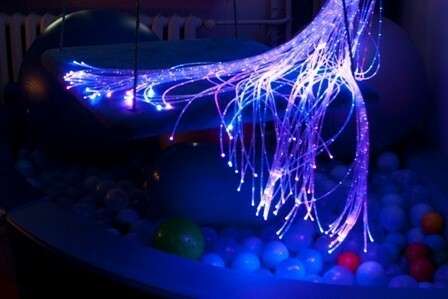           Nowatorstwem w opracowanej innowacji było wykorzystanie Sali Doświadczania Świata - SNOEZELEN w celu wielozmysłowego stymulowania rozwoju dziecka.           W bieżącym roku szkolnym w Szkole Podstawowej realizowana była innowacja pedagogiczna, która była skierowana do uczniów zespołu klasowego II – III aa (4 uczniów)                     z lekką niepełnosprawnością intelektualną          Tematyka zajęć była różnorodna i realizowana zgodnie z harmonogramem. Zrealizowano zajęcia z czterech dwumiesięcznych bloków tematycznych, podczas których uczniowie poznawali „świat” wokół danego tematu.                                                                     BLOK  I                                   „W głębinach morza”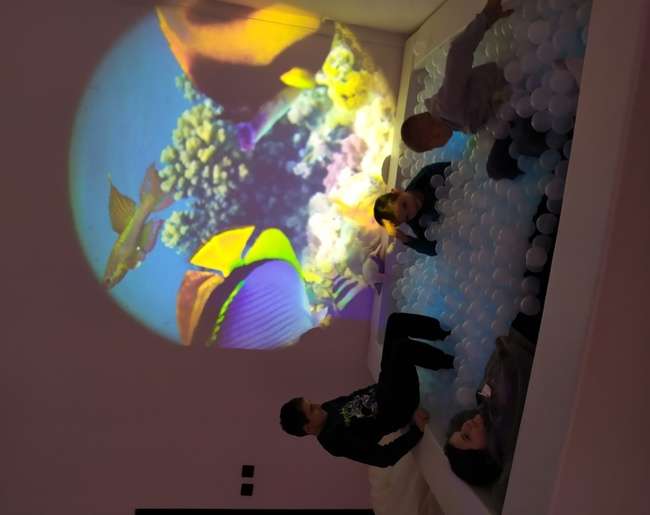                                                   Fot. 1  Poznawanie zwierząt morskich.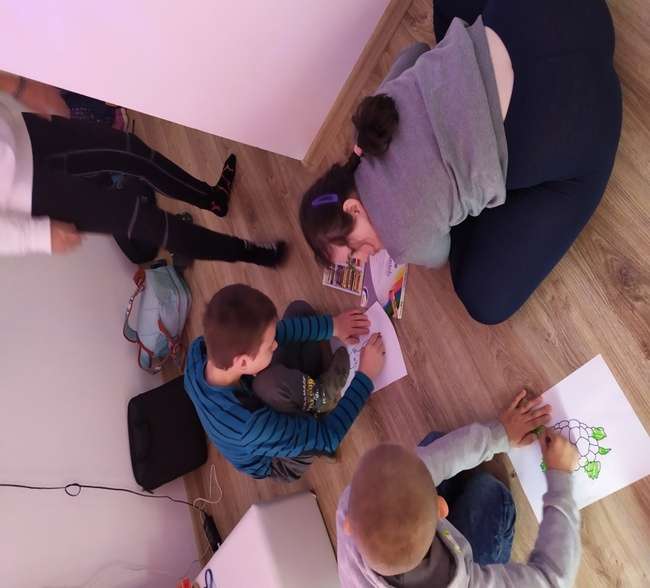 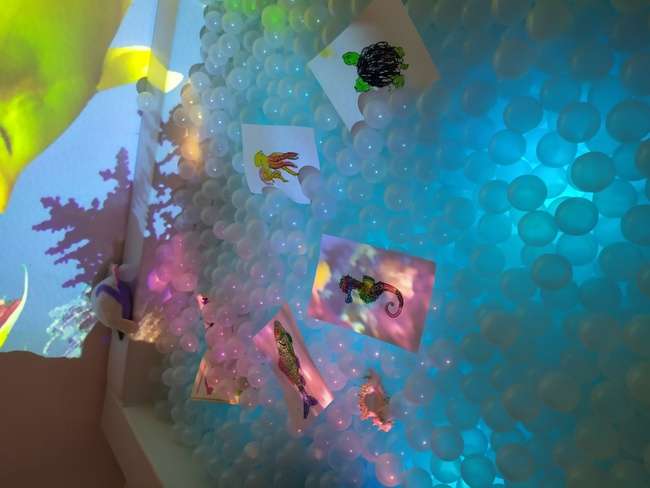 Fot. 2  Morze z samodzielnie pokolorowanymi obrazkami zwierząt w suchym basenie                                     z podświetlanymi piłkami.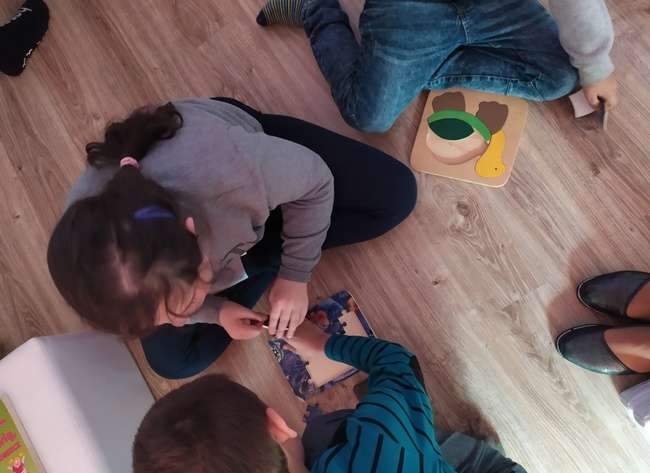                                 Fot. 3   Puzzle nawiązujące do tematu zwierząt morskich. 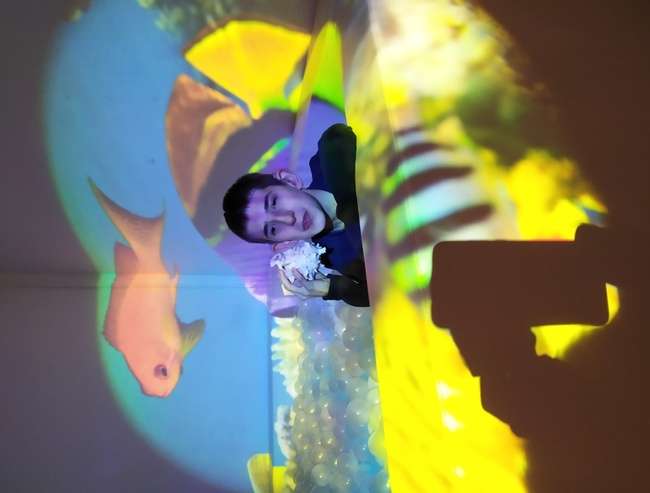                                      Fot. 4  Stymulacja słuchowa – co szumi w muszli?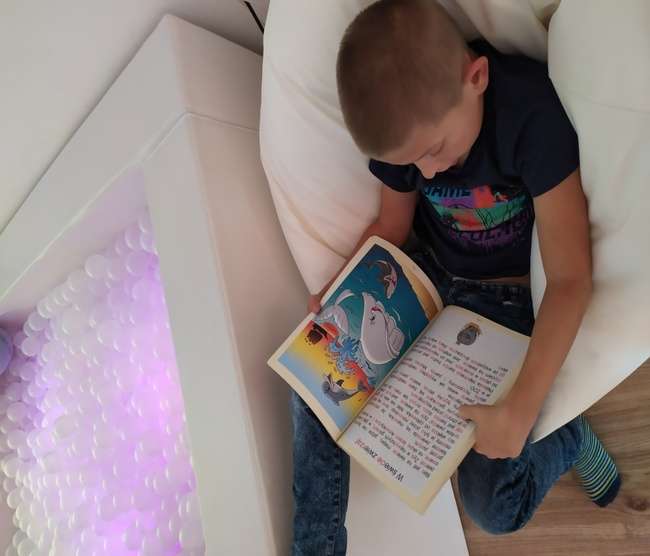 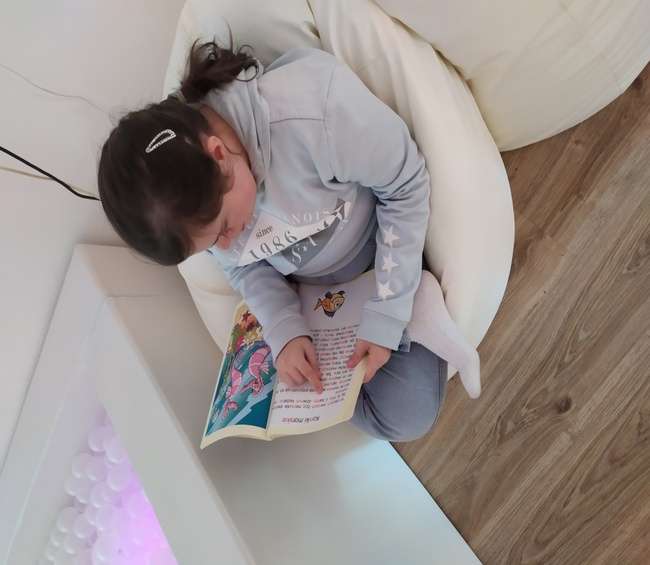                                  Fot. 5  Głośne czytanie tekstów, opowiadanie ich treści. 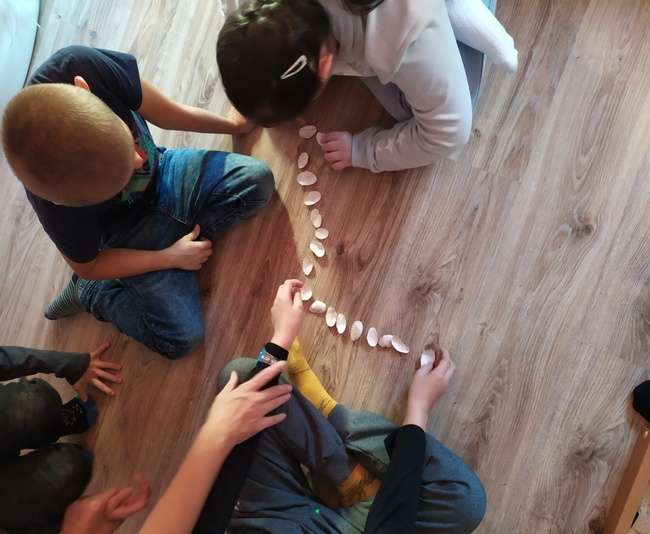                                    Fot. 6  Przeliczanie, dodawanie i odejmowanie muszli.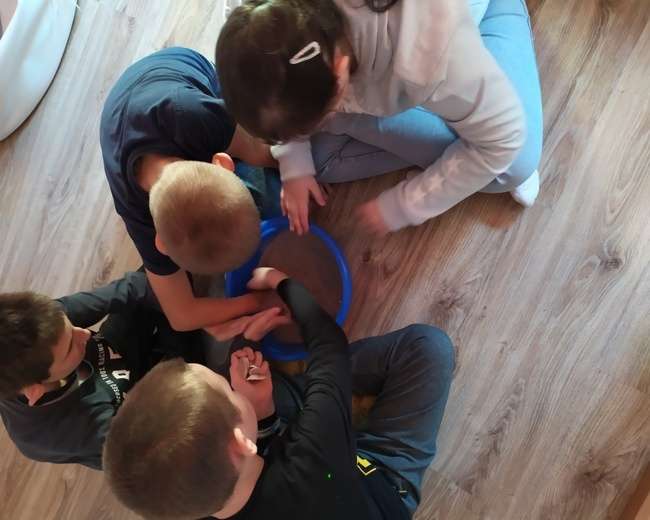                Fot. 7  Stymulacja dotykowa z wykorzystaniem morskiego piasku.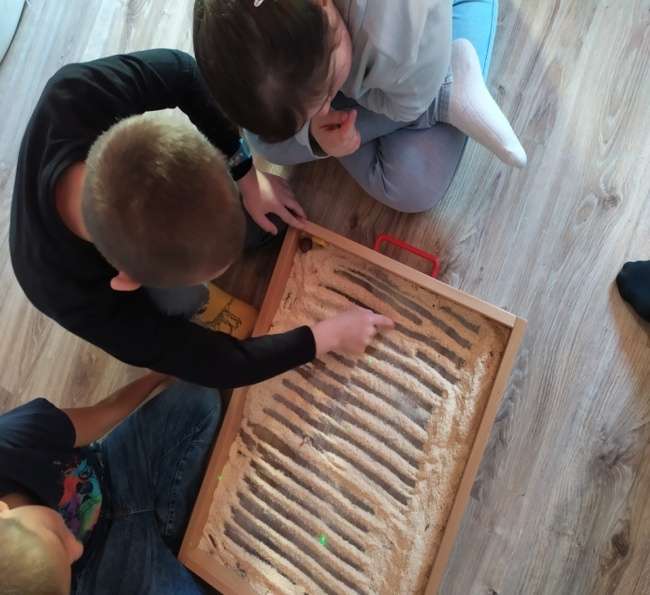 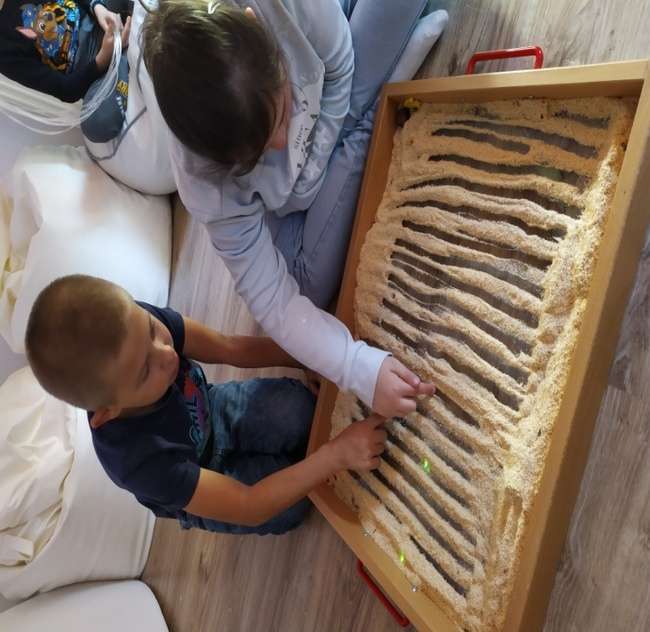 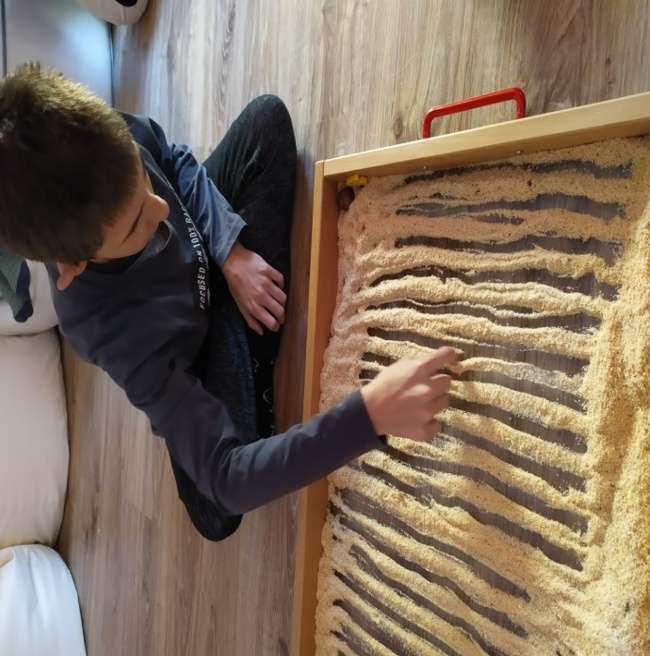 Fot. 8  Poprawa sprawności grafomotorycznej poprzez zabawy w materiałach sypkich.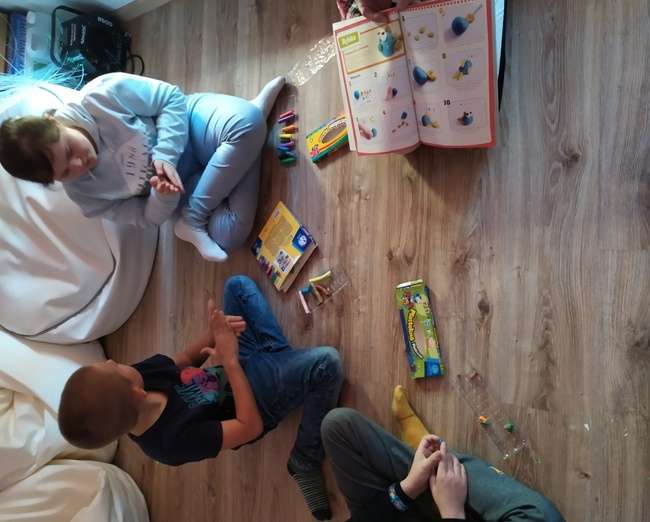                                            Fot. 9  Figurki ryb żyjących w głębinach morskich.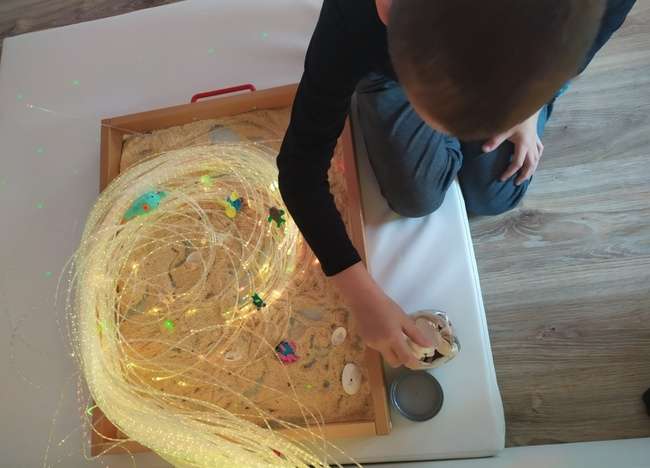 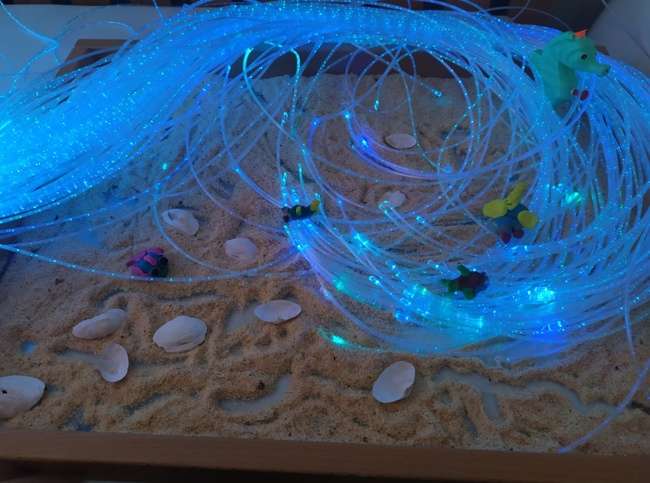                                                                   Fot. 10  Nasza plaża.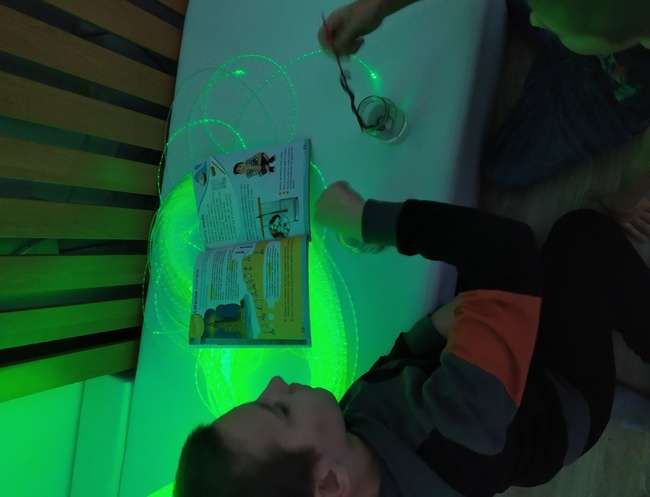 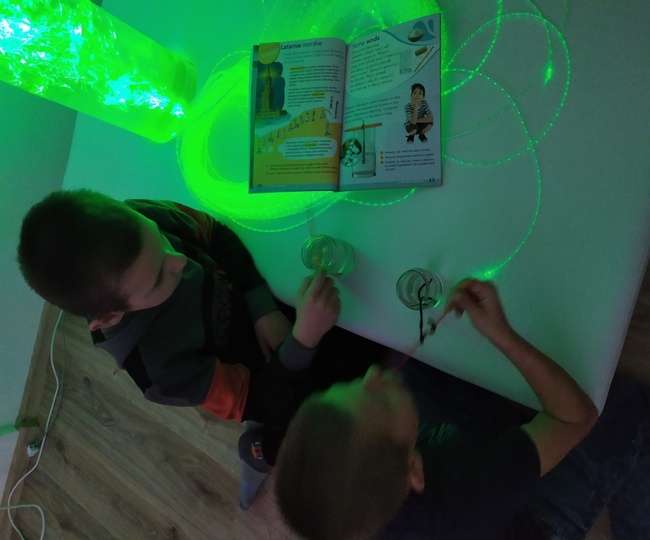                                                     Fot. 11  Eksperyment – słona woda.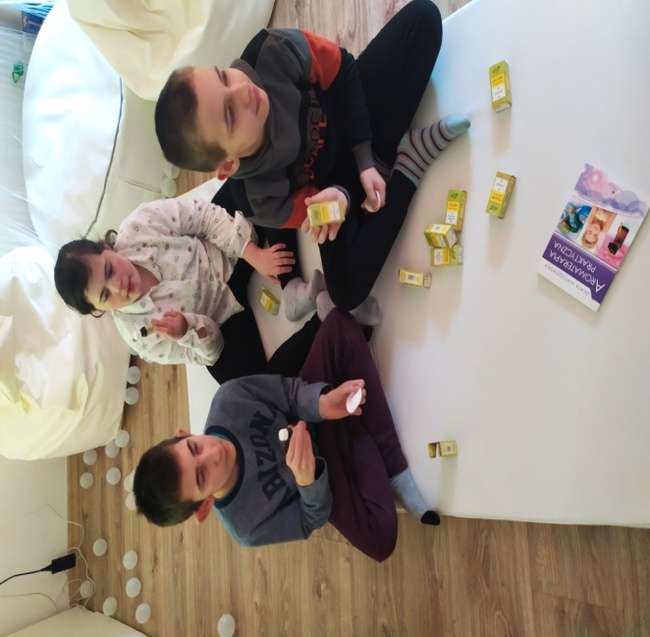 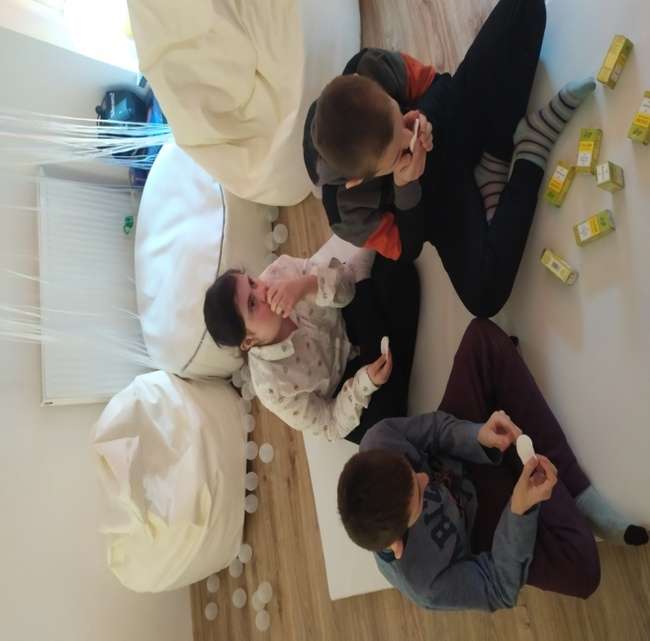           Fot. 12  Stymulacja węchowa – odgadywanie zapachów, wybranie morskiego. 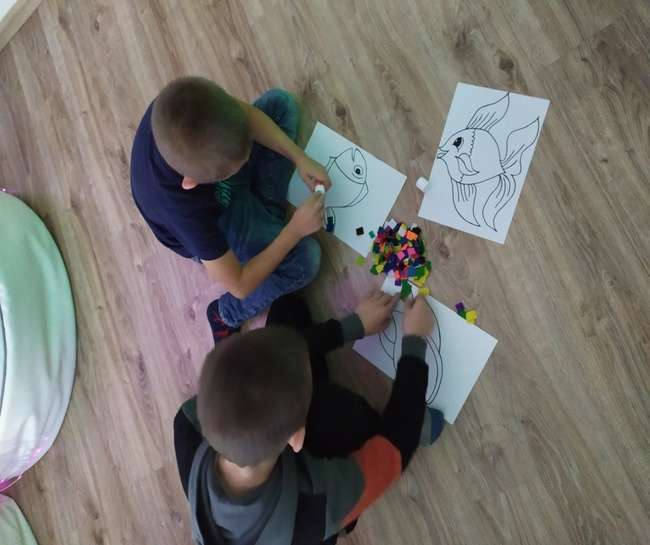 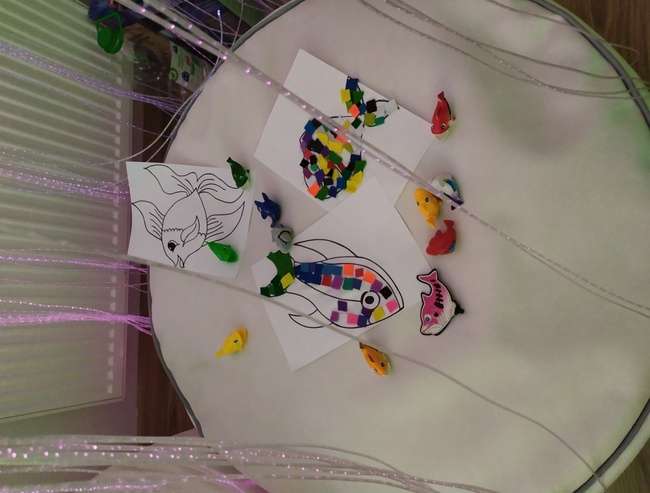                                                              Fot. 13  Fakturowe ryby. 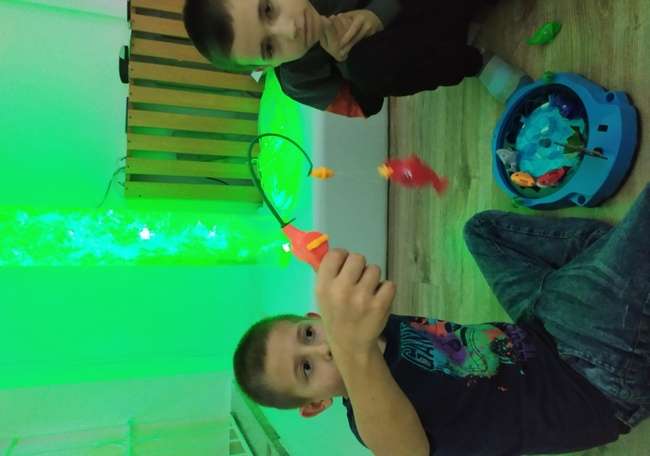 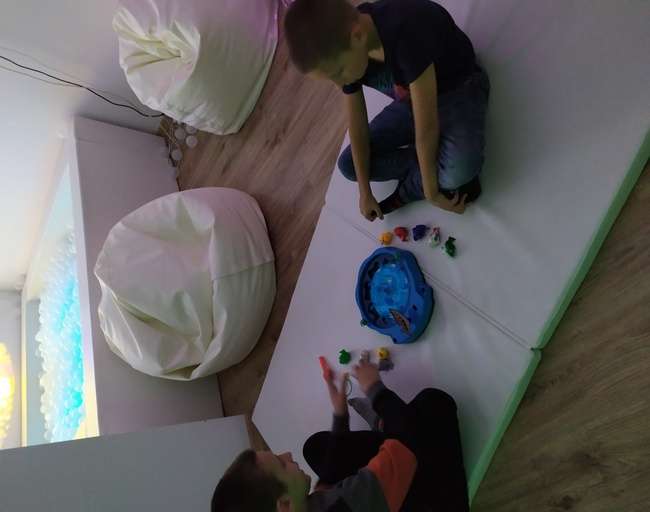                                                              Fot. 14  Jestem wędkarzem.                                                                BLOK  II                             „Wszechświat – cudowna podróż”     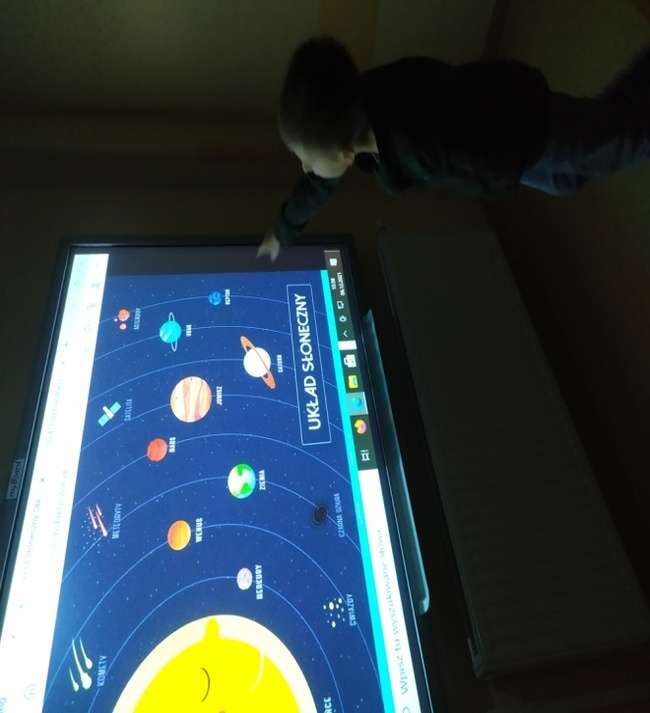                                               Fot. 1  Oglądanie filmu edukacyjnego.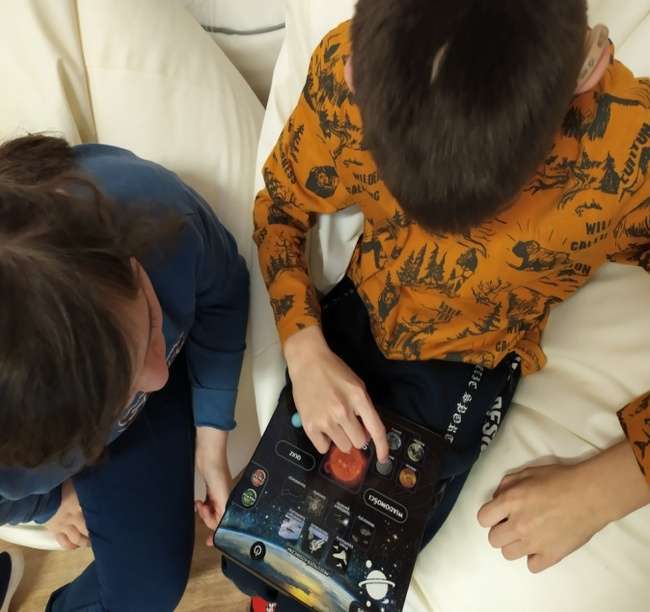                                    Fot. 2  Stymulacja słuchowa -  co słychać na planetach? 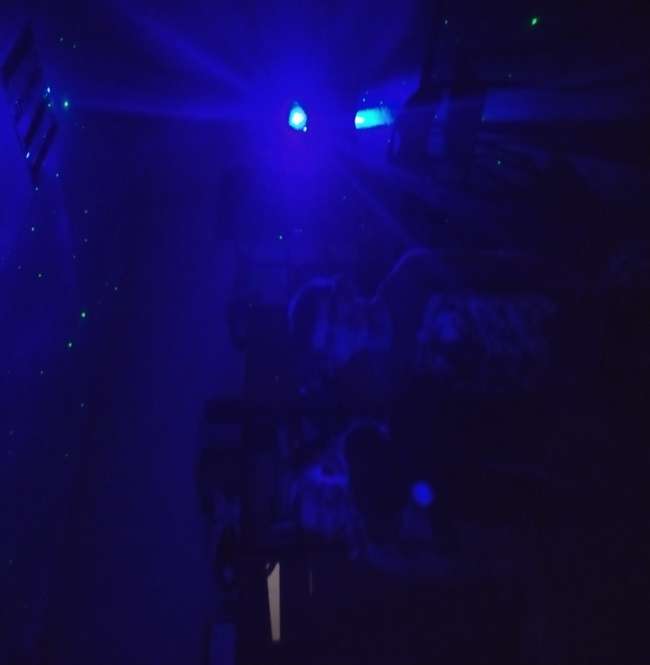 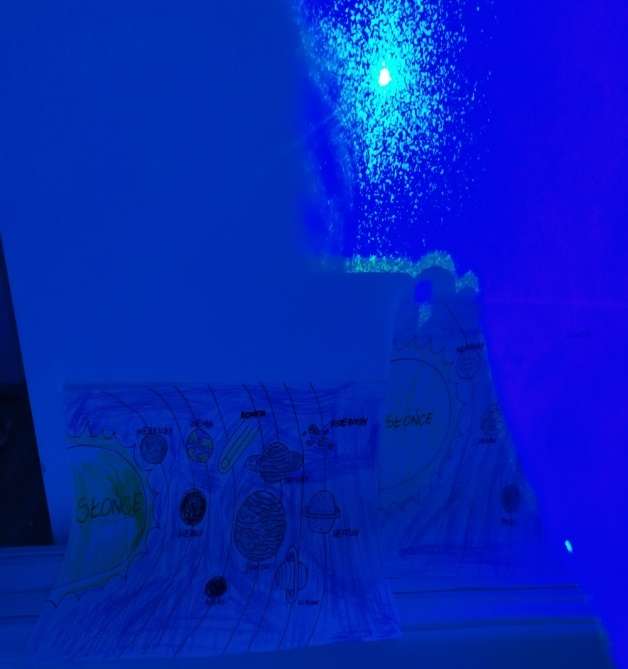                                                              Fot. 3  Wśród gwiazd i planet.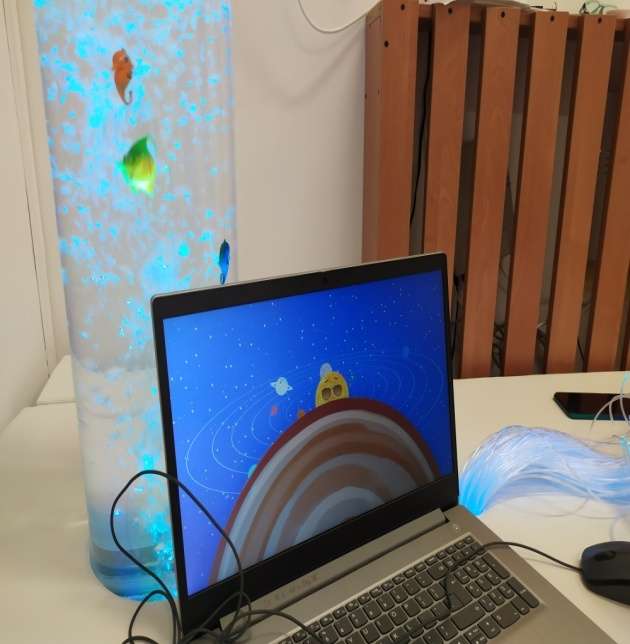 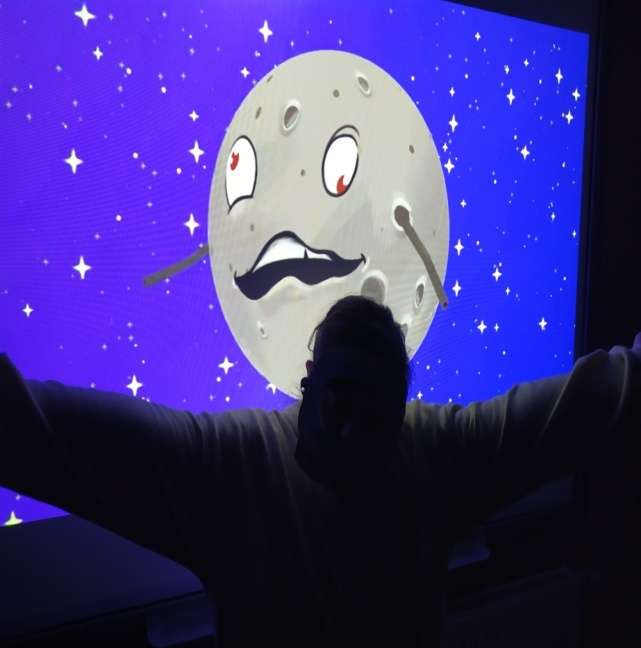                       Fot. 4  Śpiewamy i tańczymy do słów piosenki „W układzie słonecznym”.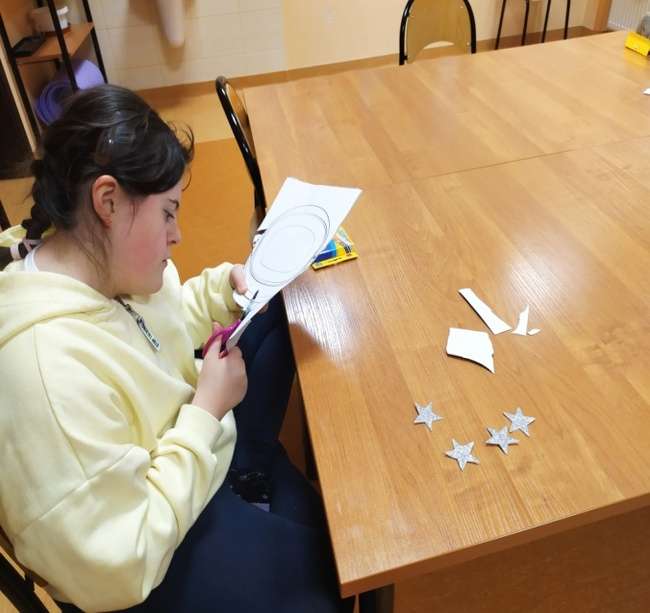 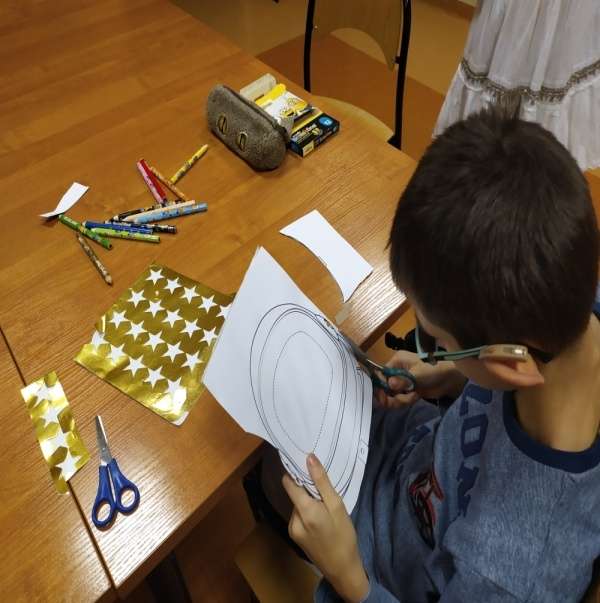                                                       Fot. 5  Maska kosmonauty. 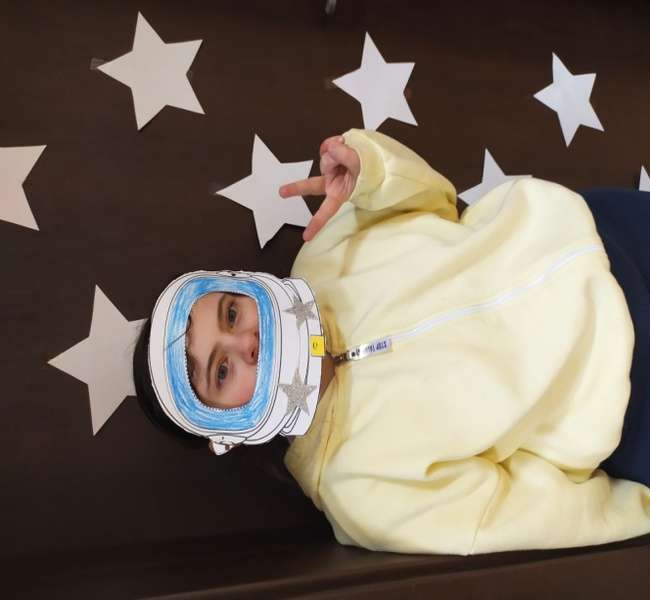 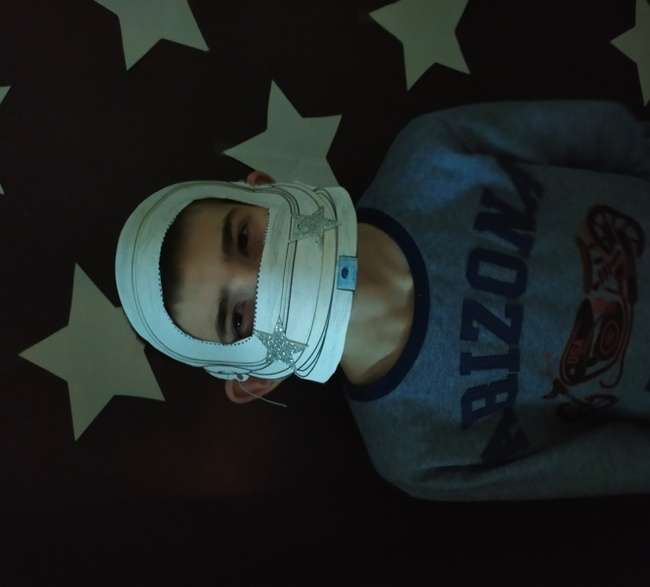                                                        Fot.6  Jestem kosmonautą.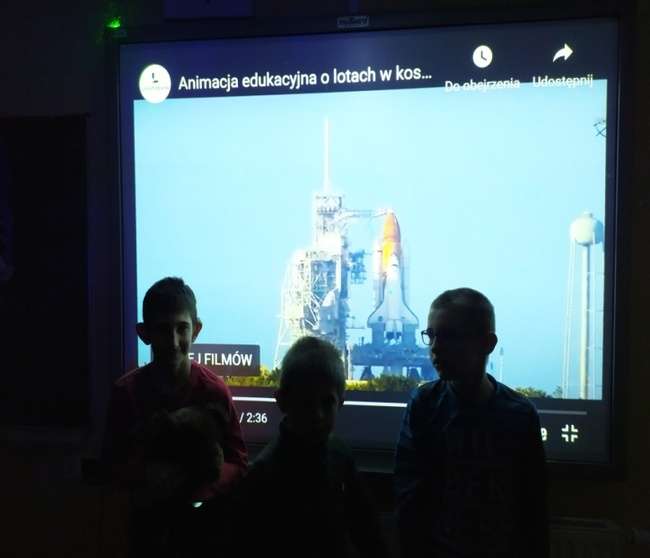                                                Fot. 7  Wiem, czym jest stacja kosmiczna. 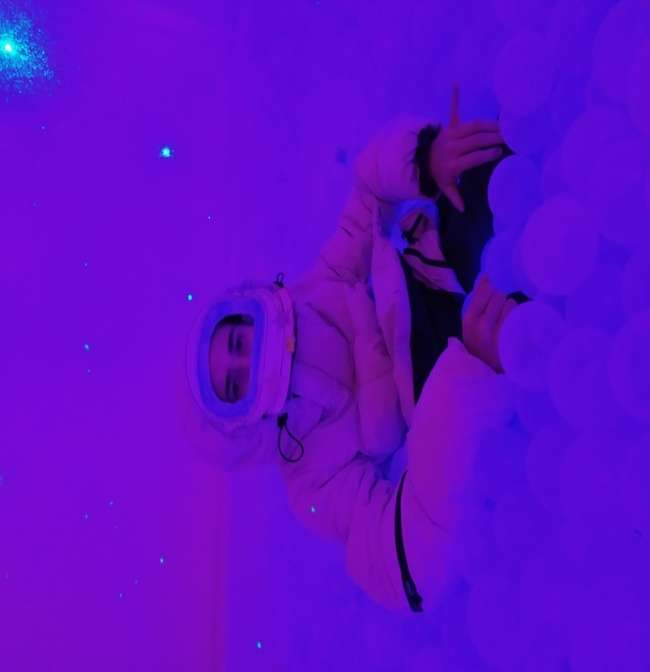 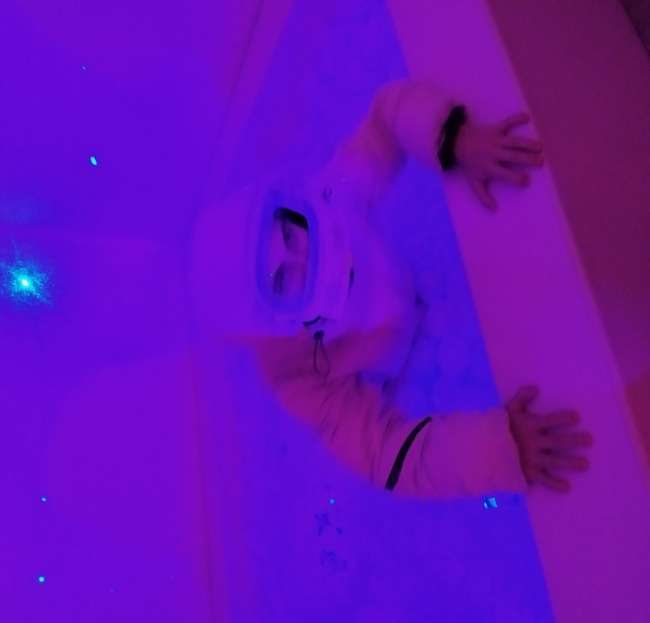                              Fot. 8  „Ja kosmonauta” w podświetlanym basenie z piłkami.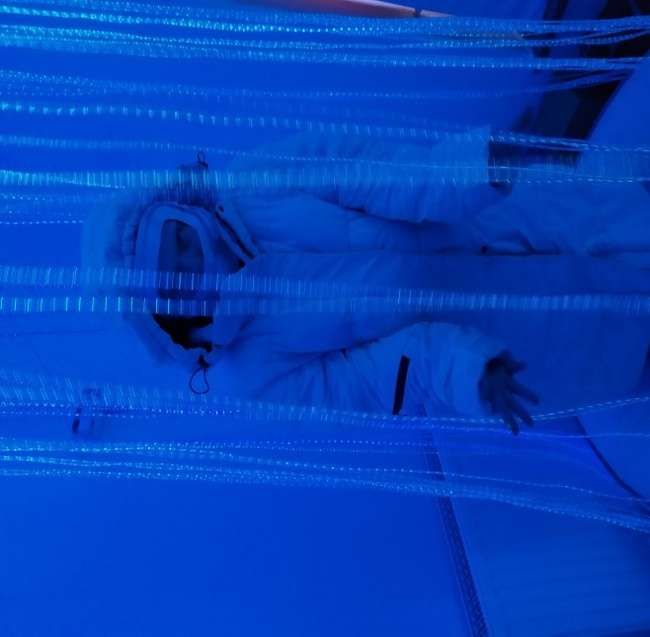 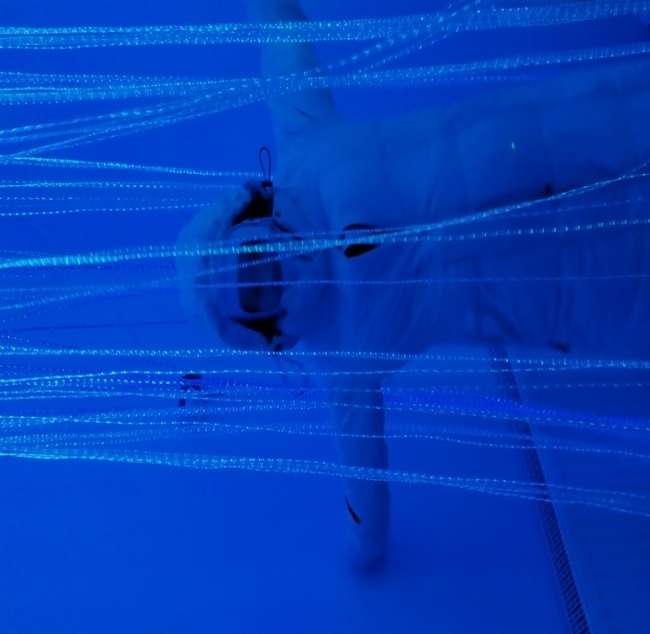                                                    Fot. 9  Baldachim światłowodów.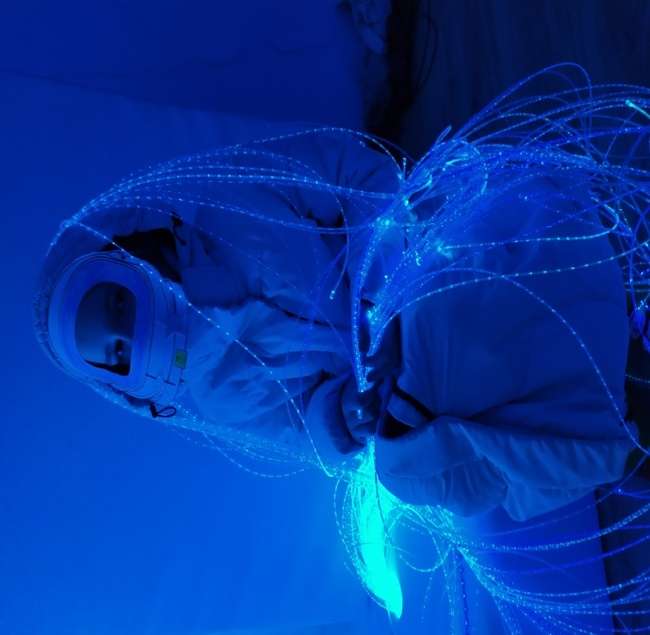 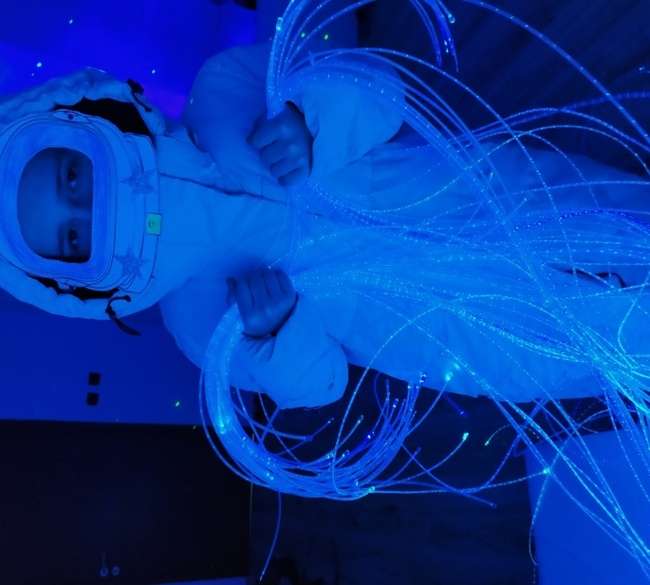                                                      Fot. 10  Światłowody.  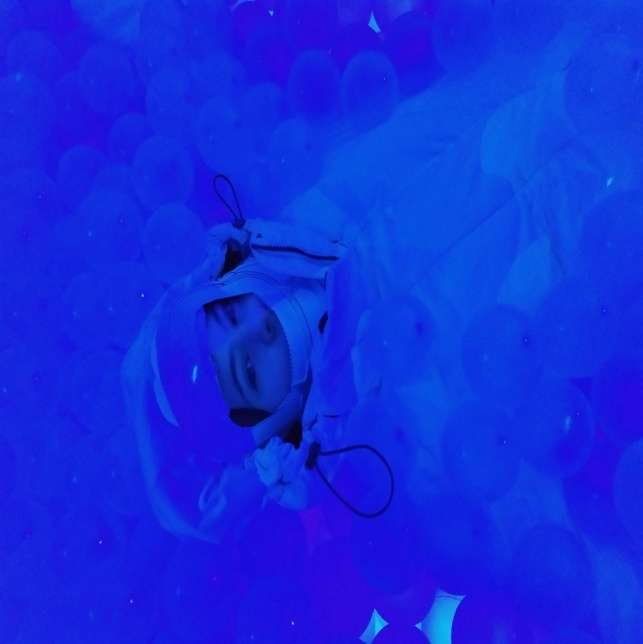 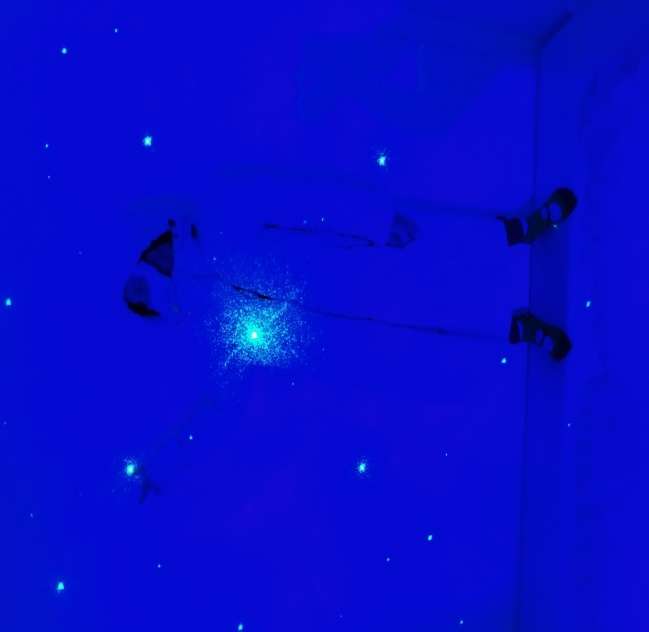                                                           Fot. 11  „Stan nieważkości”.